Department of Media Arts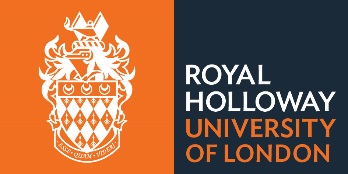 Campus film locations: Provisional booking formPermission for filming will need to be granted by one of the following groups, depending on the location you wish to film in. Please send the form to the relevant contact only.To provisionally book a filming location, the Media Arts Location Provisional Booking form (below) should be completed and emailed to the relevant contact above. (Please allow one week for a response)Once you have received provisional confirmation that the location is available on the dates you’ve requested, you will be required to complete the safety risk assessment using our Production Buddy on-line system, have it approved by your practice course tutor, and to submit a copy to the relevant contact above.  Once the forms have been submitted and approved, a confirmation email will be sent giving you permission to film.  Anyone caught filming without the necessary permissions will be subject to disciplinary action being taken.When requesting permission to film in bookable accommodation, Accommodation Services will only be able to hold the room for 24 hours.  You will be required to complete the safety risk assessment & get your tutor to sign it off within that time frame to fully reserve the room for filming.  The only other way to reserve bookable accommodation would be to pay for the room.  The person granting permission is responsible for notifying Security of the request and for checking the area is available on the requested date and time for filming. Media Arts Location Provisional Booking FormTo be completed by the studentTo be completed by person granting permissionLocationContacte-mail addressCollege Accommodation including surrounding areasAccommodation ServicesCustomerServices@rhul.ac.uk Outside SpaceExternal Space ManagerMark.Nettleton@rhul.ac.uk Joanna.Westover@rhul.ac.uk Academic DepartmentsYou will need to contact the Department directly for permissionYou will need to contact the Department directly for permissionTeaching RoomsMedia Arts Admin Teammediaarts@rhul.ac.ukAll other areasCollege Space TeamMark.Nettleton@rhul.ac.uk Emma.McMahon@rhul.ac.uk Date, time & duration of FilmingNumber of people involvedLead contact name, telephone number and e-mail addressName of TutorBrief overview of what’s being filmedLocation and area of filming – be specific, provide photos where possibleList associated equipment, props etcNameDateAny other information